Therapeutic Touch International Association &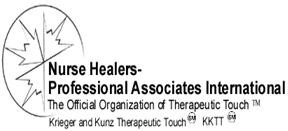 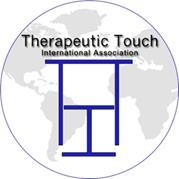 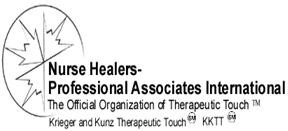 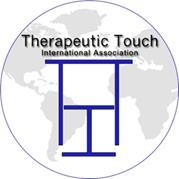 Nurse Healers-Professional Associates International, Inc. PO Box 130 Delmar, NY 12054518-325-1185 Fax: 509-693-3537 www.therapeutictouch.org E-mail: TTIA@therapeutictouch.orgDear [	]:We welcome your interest in becoming recognized as a Qualified Therapeutic Touch Practitioner (QTTP) by Nurse Healers Professional Associates International/NH-PAI (the credentialing arm of Therapeutic Touch International Association/TTIA). Credentialing provides mutual benefit for you as a practitioner and for TTIA and NH-PAI. Through its recognition processes, the members of TTIA and the public can be confident that qualified practitioners demonstrate the competencies to practice Therapeutic Touch.The QTTP application process is used for practitioners who have completed the minimum of a one-year mentoring program with a Qualified Teacher or a Qualified Practitioner who has 5 years of experience practicing Therapeutic Touch. The initial processing fee of $25.00 US is required at the time of application. This becomes your first-year fee upon approval.  Recognition as a Qualified TT Practitioner is valid for 4 years. The annual fee is $25.00 US payable with your credentialing renewal each year of the recognition period, or $100.00 US for 4 years.  A statement of your activities related to your experience practicing Therapeutic Touch during the recognition period must be submitted for peer review at the time of renewal.NH-PAI uses a peer review process to ensure consistency and fairness.  Please allow time for the peer review process, which takes approximately 4-6 weeks after receipt of all application materials.   When the peer reviewers determine that you meet the criteria to be recognized as a QTTP, you will receive a recognition letter, QTTPractitioner card and information regarding QTTP renewal.  Upon being granted QTTP status your name will be placed on TTIA Practitioners Referral List and you will be listed on the TTIA website.  Resources related to TT Standards of practice, ethics, QTTP Recognition and Mentorship, TT C.A.R.E.R. NOTES Instructions and related forms are available under Practitioner Resources at www.therapeutictouch.orgWe look forward to receiving your application.  If you have questions, please contact TTIA at ttia@therapeutictouch.org or at 518-325-1185.   We will assist you or refer you to a QTTT mentor.In the Spirit of TT,TTIA and NH-PAI Credentialing CommitteeApplication for Recognition as aQualified Therapeutic Touch Practitioner (QTTP)Application Requirements - Forms included in the application packetCompleted Biographical Data Form and application fee (submitted separately via online or mail)Submit one completed copy of the following Application Materials, organized in order of sections, if sent electronically.  If sent via standard mail, include the original and one copy of the materials, organized in order of the sections, with your name removed from the copy: Completed Application Form and required documents Letter from Mentor and signed TT Mentorship AgreementWritten Case Studies (forms available at www.therapeutictouch.org) Personal TT Human Energy Field Cue & Symbol Reference Chart Six (6) TT C.A.R.E.R Notes for Single Case Studies with Human Energy Field Cue Forms One (1) Longitudinal Case Narrative Form for a selected Healing Partner and three (3) TT C.A.R.E.R. Notes with Human Energy Field Cue Forms (See application instructions for details)Name 	    TTIA Membership #  	[Type text] Application Fee and Biographical Data Formfor Recognition as a Qualified Therapeutic Touch Practitioner (QTTP)Instructions:Complete the following, including Biographical Data Form and Attestation. Submit with $25.00 application fee and indicate your payment method (check, money order, American Express, VISA or Mastercard accepted). Provide: Name on Card, Company, Credit card number, expiration date and security codeUnder separate cover, submit the Application Form and required materials for each sectionSubmit A, B, C, and D electronically (1 copy of required materials) or by standard mail (2 copies, 1 with name removed).Biographical Data FormEducation through highest degree heldBriefly describe your professional experience or areas of expertise (including list of publications, professional certifications), which contribute to your practice of Therapeutic Touch. (box expands as you type)Attestation:	I have completed the application and provided accurate information for this application, including a formal mentorship which lasted _______ (at least 1 year).  I agree to practice Therapeutic Touch in accordance with TTIA Policy and Procedure for the Practice of Therapeutic Touch, Guidelines and Standards for the Practice of Therapeutic Touch and the TTIA Code of Ethics.Electronic Signature: __________              _____________                       Date:   __________________________TTIA APPLICATION FOR RECOGNITION AS A QUALIFIED THERAPEUTIC TOUCH PRACTITIONERSection A - Required information and documentation of TT education and preparation Submit electronically 1 collated set of all required documents in order by section or via standard mail 2 collated sets, 1 Original and 1 copy with name removed.
List dates, location, instructor, title of courses, and contact hours attended for each Foundations of Therapeutic Touch (formerly Basic) and Transpersonal Nature of Therapeutic Touch course attended and provide a copy of the Certificate for each course  (you may attach a listing with additional courses if needed).List of title of most recent workshops, instructor, and contact hours and copy of the certificate for each (you may attach a listing with additional courses as needed).Documentation of Successful Mentorship Completion (Minimum of 36 hours required)Section B – Respond to questions regarding preparation for recognition as a QTTP - (boxes expand as you type):Describe how and where you have practiced TT and how often you practice.Describe the people or populations you serve.
Describe personal or professional changes you feel were influenced by your learning and practicing TT.
Describe how your meditation or centering practice contributes to your ability to practice TT.
Describe the ways in which TT is incorporated into your personal and professional life.Describe your plans for updating your knowledge, skills and ability regarding the practice and teaching of TT.
Describe how you met the 36 hour minimum of mentoring with your mentor.
Section C –Documents regarding MentorshipA letter of recommendation from your mentor (QTTP or QTTT with TTIA membership number) verifying participation in a formal mentorship for at least 1 year. The letter must include how you have met the criteria for competence to practice TT. Copy of Mentorship AgreementSection D - Written Case Studies Use the TT C.A.R.E.R. NOTES forms – download these from TT Practitioner Resources located in www.therapeutictouch.org  These may be saved as separate files so you can complete them electronically.Six (6) TT sessions with different Healing Partners (Hps) documented on TT C.A.R.E.R. NOTES for Single Case FormsOne (1) completed Longitudinal Case Study with the same Hp that consists of at least eight (8) TT sessions over a period of at least one month (the duration of the case may be longer but may not be less than one month).  Documentation of the Longitudinal case study includes:Longitudinal Case Narrative Form andThree (3) TT Sessions with the same Healing Partner documented n TT C.A.R.E.R. Notes Single Case forms: one from the first session,one from the middle session, andone from the last session.Name & DegreeTTIA membership #TTIA membership #TTIA membership #Home Address: number & street Home Address: number & street Home Address: number & street City, state or province, Zip/postal code & countryCity, state or province, Zip/postal code & countryCity, state or province, Zip/postal code & countryCity, state or province, Zip/postal code & countryCity, state or province, Zip/postal code & countryCity, state or province, Zip/postal code & countryEmailEmailPhone/mobile #Phone/mobile #Phone/mobile #Present position/title Present position/title Role descriptionRole descriptionEmployer Name/Dept. Employer Name/Dept. Telephone #Telephone #Business Address: number & street Business Address: number & street Business Address: number & street Business Address: number & street City, state or province, zip/postal code, countryCity, state or province, zip/postal code, countryCity, state or province, zip/postal code, countryCity, state or province, zip/postal code, countryCity, state or province, zip/postal code, countryDegreeYear Degree AwardedInstitution (name, city, state)Major Area of StudyName & DegreeTTIA membership #Home Address: number & street Home Address: number & street Home Address: number & street City, state or province, Zip/postal code & countryCity, state or province, Zip/postal code & countryCity, state or province, Zip/postal code & countryCity, state or province, Zip/postal code & countryEmailEmailPhone/mobile #Phone/mobile #Phone/mobile #Foundations of TTFoundations of TTFoundations of TTYear & locationInstructorContact 
HrsYear & locationInstructorContact 
HrsTranspersonal Nature of TTTranspersonal Nature of TTTranspersonal Nature of TTYear & locationInstructorContact 
HrsYear & locationMentorContact 
HrsWorkshop &YrInstructorContact 
HrsWorkshop &YrInstructorContact 
HrsWorkshop &YrInstructorContact 
HrsName of MentorCurrent TTIA Member #Expiration Date as 
QTTT or QTTP with 
5 years of  experienceDates of MentorshipContact Hrs